Międzyklasowy Konkurs  Samorządu Uczniowskiego „Zgrana klasa”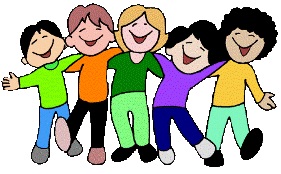 Organizatorem międzyklasowego konkursu ZGRANA KLASA  jest Samorząd Uczniowski Szkoły Podstawowej nr 1 im. Józefa Piłsudskiego w Pruszkowie.Cele konkursu:integracja społeczności szkolnej;rozwijanie umiejętności efektywnej pracy w grupie oraz umiejętność komunikowania się z kolegami;podniesienie skuteczności pracy wychowawczej oraz wdrożenie zasad zdrowej rywalizacji;kształtowanie poczucia wartości każdego ucznia;uatrakcyjnienie wspólnie spędzanego czasu.Założenia ogólneKonkurs trwa od października 2022 roku do czerwca 2023 roku;W konkursie biorą udział wszystkie klasy I-VIII;Wszystkie klasy podczas kolejnych działań wykonują to samo zadanie wyznaczone 
przez organizatora konkursu;Klasa, która zdobędzie największą liczbę punktów otrzymuje zaszczytny tytuł 
NAJBARDZIEJ ZGRANEJ KLASY, pamiątkowy dyplom oraz nagrodę – niespodziankę;Wykonanie zadania, działania jest punktowane w dniu jego realizacji przez Komisję Konkursową, składającą się z dwóch uczniów z Samorządu Uczniowskiego 
oraz Opiekuna SU;Klasa, której uczniowie wykonają zadanie konkursowe może otrzymać 
maksymalnie 12 punktów;Dodatkowe punkty dla klasy zdobywa wychowawca – za czynny udział wychowawcy 
w zadaniu klasa otrzymuje dodatkowe 2 punkty.Zaplanowane działania oraz ich sposób ich punktacji określa poniższa tabela wynikająca z Planu Pracy Samorządu Uczniowskiego na rok szkolny 2022/2023 Przebieg konkursu dokumentowany będzie w formie fotograficznej, a galeria 
zdjęć umieszczana na stronie internetowej szkoły →w zakładce →Samorząd 
Uczniowski.Uzyskiwana punktacja zapisywana będzie w tabeli ZGRANA KLASA – 
ZESTAWIENIE PUNKTACJI znajdującej się na tablicy ogłoszeń Samorządu 
Uczniowskiego.Wszelkich dodatkowych informacji na temat konkursu udziela opiekun 
Samorządu Uczniowskiego .Samorząd Uczniowski zaprasza do wspólnej zabawy!* punktacja za procentowy udział uczniów z danej klasy w organizowanych działaniach:
100% – 12 pkt
99 – 91% – 10 pkt
90 – 81% – 9 pkt
80 – 71% – 8 pkt
70 – 61% – 7 pkt
60 – 51% – 6 pkt
50 –41% – 5 pkt
40 – 31% – 4 pkt
30 – 21% – 3 pkt
20 – 11% – 2 pkt
10 – 1% – 1 pktŻyczymy POWODZENIASamorząd Uczniowski Zadanie, działanieTerminPrzyznawana punktacjaMiesiąc Poczty Polskiej(3-7 października) przygotowanie pocztówek z życzeniami dla nauczycieli7 października 2022Punktacja procentowa*Dzień Postaci z Bajek – 7 listopada7 listopada 2022Punktacja procentowa*MIKOŁAJKI 
- wszyscy mają mikołajowe czapki6 grudnia 2022Punktacja procentowa*Światowy Dzień Logiki, gra terenowa (łamigłówki logiczne)13 stycznia 2023Punktacja procentowa*Zakładamy karnawałowe maski ... lutego 2023Punktacja procentowa*Przychodzimy do szkoły ubrani na sportowo… marca 2023Punktacja procentowa*Konkurs na największą ilość zebranych nakrętek  … kwietnia 2023Punkty przyznaje Komisja Konkursowaprzygotowanie stoisk z potrawami z różnych stron świata … maja 2023Punktacja procentowa*PRZELICZENIE ZEBRANYCH PUNKTÓW, WYŁONIENIE ZWYCIĘZCÓWczerwiec 2023
FINAŁ